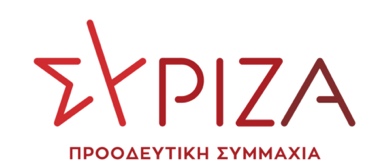 Προς το Προεδρείο της Βουλής των ΕλλήνωνΑΝΑΦΟΡΑ- προς τον υπουργό Παιδείας & ΘρησκευμάτωνΘέμα: «Παράταση υποτροφίας ΙΚΥ για υποψήφιους διδάκτορες»Η βουλευτής Μερόπη Τζούφη καταθέτει επιστολή 112 υποψήφιων διδακτόρων – υποτρόφων του ΙΚΥ και 84 αλληλέγγυων καθηγητών, μεταδιδακτόρων, διδακτόρων, υποψηφίων διδακτόρων (ΥΔ), ερευνητών και μεταπτυχιακών φοιτητών ως αναφορά προς τον υπουργό Παιδείας & Θρησκευμάτων. Σύμφωνα με την επιστολή, οι 112 υποψήφιοι διδάκτορες ζητούν επιπλέον παράταση από τη Διαχειριστική Αρχή, έως τις 15/12/023, για την καταβολή των Τελικών Παραδοτέων, καθώς και τη δυνατότητα επιπλέον παράτασης, εφόσον αυτό κριθεί απαραίτητο από την Εκάστοτε Τριμελή Συμβουλευτική Επιτροπή, κάτι που είναι, άλλωστε, ακαδημαϊκά εύλογο. Ταυτόχρονα, θέτουν το ζήτημα της κατάργησης της υποχρέωσης επιστροφής τροφείων από όλες τις συμβάσεις που εμπίπτουν στο σχετικό ΕΣΠΑ και όλες τις μελλοντικές προκηρύξεις και συμβάσεις διδακτορικών υποτροφιών. Εναλλακτικά, προτείνουν το ΙΚΥ και κάθε αρμόδιος φορέας να εκδώσει τροποποιητική απόφαση για τον επανορισμό του τι αποτελεί Παραδοτέο Έργο (Τελικά Παραδοτέα). Τέλος, ζητούν μέριμνα όλων των αρμόδιων φορέων για μια οικονομική ενίσχυση (κονδύλι) που θα καλύπτει την ανάγκη για οικονομική στήριξη των ΥΔ-Υποτρόφων του ΙΚΥ, που έκαναν χρήση της οριζόντιας παράτασης που δόθηκε από το ΙΚΥ στο πλαίσιο της πανδημίας COVID-19 (για τις/τους ερευνήτριες/τές ΥΔ-Υποτρόφους του ΙΚΥ δεν υπήρξε καμία οικονομική ενίσχυση κατά τη διάρκεια της πανδημίας).Με την κατάθεση της αναφοράς, η βουλευτής Ιωαννίνων ζητά από τον αρμόδιο Υπουργό να μεριμνήσει, προκειμένου να χορηγηθεί χρονική παράταση για την κατάθεση των τελικών παραδοτέων στις/στους Υποψήφιες/ους Διδακτόρισσες/ες Υποτρόφους του ΙΚ, καθώς και να φροντίσει ώστε να αρθεί η αδικία επιστροφής των τροφείων τους. Επισυνάπτεται η σχετική επιστολή.Παρακαλούμε για την απάντηση, τις σχετικές ενέργειες, την ενημέρωση της Βουλής και των ανωτέρω Επαγγελματικών Ενώσεων.Αθήνα, 23 Αυγούστου 2023Η καταθέτουσα βουλευτήςΤζούφη Μερόπη